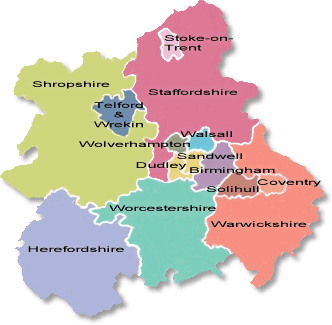 ContentsWho is the Guidance for?This regional practice guidance should be read by local safeguarding partners, and all agencies involved in the new Multi-Agency Safeguarding Arrangements, that replaced   Local Safeguarding Children Boards.  The guidance is particularly aimed at those involved in undertaking or contributing to Local Child Safeguarding Practice Reviews, such as Independent Lead Reviewers, Review Team members, those providing information reports on behalf of their organisation as well as those responsible for quality assuring and embedding the learning from the review process. About this GuidanceThis guidance provides Multi-Agency Safeguarding Arrangements across the wider West Midlands region with a framework for the commissioning and dissemination of learning from Local Child Safeguarding Practice Reviews. It should be read alongside the relevant statutory guidance set out in Working Together to Safeguard Children (2018) and the Working Together: transitional guidance (2018) The framework and guidance has been endorsed by safeguarding partners across the fourteen local authorities detailed below: the regional guidance will be reviewed and updated to reflect changes national guidance and emerging good practice.   1.	Introduction and Context1.1	IntroductionThe Children and Social Work Act 2017 introduced a new legal framework in respect of local safeguarding arrangements for children. Responsibility for how a system learns lessons from serious child safeguarding incidents now rests at a national level with the Child Safeguarding Practice Review Panel and at a local level with the three Safeguarding Partners (clinical commissioning groups, police and local authorities). Local areas will no longer conduct Serious Case Reviews. Instead, they need to consider whether to conduct a Local Child Safeguarding Practice Review in cases where abuse or neglect of a child is known or suspected and the child has died or been seriously harmed.This guidance outlines a shared regional process for commissioning and undertaking Local Child Safeguarding Practice Reviews in the wider West Midlands area. This makes real the regional commitment to being an improving and learning system, determined to make best use of scarce and precious resources (human and financial) in the best interests of children and families. Indeed, a shared approach across the wider West Midlands area:reduces the burden on agencies whose work covers more than one local authority area as staff only need to understand and work to one set of guidance and templates; andallows practitioners from across the region to provide peer support to those outside their area as everyone is working to the same framework and guidance.This guidance provides professionals with a step by step guide to follow when undertaking or participating in a Local Child Safeguarding Practice Review. It describes the approach, order of events and related timescales whilst also highlighting the key statutory elements outlined in Working Together to Safeguard Children 2018. It also outlines responsibilities for key people at every stage of the process and includes template documents and letters. 1.2. 	Purpose and Criteria for Child Safeguarding Practice Reviews1.2.1	The purpose of a child safeguarding practice review is to explore how practice can be improved through changes to the system itself. Reviews should seek to understand both why mistakes were made and to comprehend whether mistakes made on one case frequently happen elsewhere and to understand why.1.2.2	Holding organisations and their leaders to account for the quality of services, and individuals to account for not meeting professional standards are essential pre-requisites for public confidence in the national safeguarding system. Regulatory bodies for the professions hold this key role. Reviews are not designed for this purpose and will not be used in this way. Nevertheless, where reviews identify any actual or potential errors or violations, they should ensure that proper lines of accountability are followed to ensure that those responsible are held to account.1.3.	Definition of a Serious Child Safeguarding Case1.3.1	Working Together 2018 defines serious child safeguarding cases as those in which: abuse or neglect of a child is known or suspected and  the child has died or been seriously harmed.1.3.2	Serious harm includes (but is not limited to) impairment of physical health and serious / long-term impairment of a child’s mental health or intellectual, emotional, social or behavioural development. 1.3.3	Working Together 2018 advises that consideration be given to whether impairment is likely to be long-term, even if this is not immediately obvious. Even if a child recovers, serious harm may still have occurred.1.3.4	Child perpetrators may be the subject of a review, if the definition of a serious child safeguarding case is met.1.4.	Criteria for a local safeguarding practice review1.4.1	Safeguarding Partners are required to consider certain criteria and guidance when determining whether to carry out a Local Child Safeguarding Practice Review. They must take into account whether the case: highlights or may highlight improvements needed to safeguard and promote the welfare of children, including where those improvements have been previously identified; highlights or may highlight recurrent themes in the safeguarding and promotion of the welfare of children; highlights or may highlight concerns regarding two or more organisations or agencies working together effectively to safeguard and promote the welfare of children; is one which the Child Safeguarding Practice Review Panel have considered and concluded that a local review may be more appropriate.1.4.2	They should also have regard to the following circumstances:where the Safeguarding Partners have cause for concern about the actions of a single agency;where there has been no agency involvement and this gives the Safeguarding Partners cause for concern; where more than one local authority, police area or clinical commissioning group is involved, including in cases where families have moved around; where the case may raise issues relating to safeguarding or promoting the welfare of children in institutional settings.1.4.3	Meeting the criteria does not mean a local Child Safeguarding Practice Review must automatically be undertaken. Instead, the process outlined in this document will be followed to determine whether a review is appropriate (i.e. whether there is potential to identify improvements.)1.4.4	Child safeguarding reviews may also be undertaken for cases which do not meet the definition of a ‘serious child safeguarding case’ if they raise issues of importance that could generate learning. Working Together 2018, for example, suggests they might take place where there has been good practice, poor practice or where there have been ‘near miss’ events. 1.4.5	Alternative learning reviews will always be considered if the decision is not to proceed with a formal Child Safeguarding Practice Review. Appendix 1 provides a summary of the different review and audit methodologies that may be used to identify and disseminate learning.1.5.	Approach and Principles1.5.1	All areas in the wider West Midlands have agreed that the approach will be ‘systems based’. Each case will, however, be examined individually to determine the most appropriate methodology to identify and maximise learning. All areas will conduct Child Safeguarding Practice Reviews and other learning reviews in line with good practice and the principles of the systems methodology recommended by the Munro Report. This includes the advice outlined in Working Together 2018 and its predecessor documents as well as the good practice principles described in the SCIE / NSPCC ‘Quality Markers’.Decisions on whether to undertake a review will be made transparently and the rationale shared with all relevant partners, including families. The child will be placed at the centre of the process.All reviews will be proportionate to the circumstances of the case and focus on the potential learning. Specifically all reviews will be conducted in a way which:reflects the child’s perspective and family context;considers and analyses frontline practice as well as organisational structures and learning;establishes the reasons why events occurred as they did;reaches recommendations that will improve outcomes for children.Families, including surviving children, will be invited to contribute to reviews unless there is a strong reason not to. Steps will be taken to sensitively manage their expectations and ensure they understand how they are going to be involved. Practitioners will be fully involved in reviews and invited to contribute their perspectives without fear of being blamed for actions they took in good faith.All participants in the review process will be asked to declare any potential conflicts of interest and will be expected to sign, and adhere to, a confidentiality agreement.1.6	Strategic Leadership and Governance The National Panel does not have the power to require local safeguarding partners to undertake reviews. Ultimately, the decision to proceed to a local child safeguarding practice review is always a local decision, for which local Safeguarding Partners are accountable. This includes the identification of cases, commissioning and supervising of reviews, and the publication of reports and embedding learning.Many areas will have a standing Child Safeguarding Practice Review Group, or equivalent, made up of representatives from the Safeguarding Partners in their area along with any relevant safeguarding experts from partner agencies. Other areas may only convene their Group when a serious incident is referred to them. This Group will undertake a rapid review of each serious incident referred to them and will take responsibility for commissioning and overseeing any local Child Safeguarding Practice Reviews or alternative learning reviews. This will include monitoring case progression, quality assurance and publication of final reports, and ensuring effective oversight of the implementation of learning.All decisions related to the commissioning and publication of local Child Safeguarding Practice Reviews will be notified to the national Child Safeguarding Practice Review Panel, the Department for Education and Ofsted.2.	Information Sharing 2.1.1	Information sharing is essential to safeguard and promote the welfare of children and young people. Effective Child Safeguarding Practice Reviews are equally dependent on all relevant partners sharing the information they hold about the case and associated professional practice. 2.1.2	The Safeguarding Partners have the formal authority to request information to support both national and local Child Safeguarding Practice Reviews and the power to take legal action if information is withheld without good reason.2.1.3	All agencies will be expected to share relevant information within the timescales requested. This may, when necessary, include sharing information without consent (such as where there is an ongoing police investigation). This includes information about parents, guardians and other family members as well as the child(ren) who are subject of the review.2.1.4	Where a request is for health records this applies to all records of NHS commissioned care whether provided under the NHS or in the independent or voluntary sector.2.1.5	When making requests for information, the Safeguarding Partners will consider their responsibilities under the relevant information law and have regard to guidance provided by the Information Commissioner’s Office. 2.1.6	Good practice principles around information sharing will always be followed, particularly around ‘how’ information is shared. For example, when responding to requests for information, agencies should: Identify how much information to share;Distinguish fact from opinion;Ensure that they give the right information to the right individual;Ensure that they share information securely;Where possible, be transparent with the individual, informing them that that the information has been shared (as long as doing so does not create or increase the risk of harm); Record all information sharing decisions and reasons in line with organisational procedures.2.1.7	In the case of any disagreement or failure to comply with a formal information request, the Independent Lead Reviewer or a Review Team member will refer the issue to the Child Safeguarding Practice Review Group (or local equivalent) who will seek to resolve this with the strategic Safeguarding Lead for the agency concerned. If a prompt resolution cannot be found, the issue will be escalated to the Safeguarding Partners for formal action.3.	Timescale for Completion of the Review3.1.1	Reviews will vary in their breadth and complexity but in all cases learning should be identified and acted upon as quickly as possible. This includes before the review has formally commenced and while it is in progress.3.1.2	A Rapid Review and decision on all referrals should be made within the timescales outlined in guidance from the National Panel (currently within 15 working days) and all statutory local Child Safeguarding Practice Reviews should be completed no later than six months from the date of the decision to initiate a review. Other learning reviews should be completed more quickly, ideally within three months. 3.1.3	Sometimes the complexity of a case does not become apparent until the review is in progress. For example, the police undertaking a criminal investigation may in some instances request the review delay involving specific key individuals. Any delays need to be considered by the relevant Child Safeguarding Practice Review Group / Safeguarding Partners as soon as they arise. If the delay will prevent the publication of the final report within six months, the National Panel and Secretary of State should be informed and provided with the reason for the delay.4.	Deciding whether to Convene a Child Safeguarding Practice Review4.1	Referral4.1.1	Agencies should inform the relevant designated single point of contact for the  Safeguarding Partners of any serious incident which they think should be considered for a Child Safeguarding Practice Review, using the Referral Form (Document 1).4.1.2	Local authorities have a separate duty to:notify the national Child Safeguarding Practice Review Panel if a child dies or is seriously harmed in their area (or outside of England while they are normally resident in the local authority area); notify the Secretary of State and Ofsted where a looked after child has died, whether or not abuse or neglect is known or suspected. 4.1.3	Where a local authority makes a formal notification to the National Panel or Ofsted, it must always share this with the relevant local Safeguarding Partners and also complete the formal Referral Form for a Child Safeguarding Practice Review. 4.2	Rapid Review4.2.1	Rapid Reviews should assemble the facts of the case as quickly as possible in order to establish whether there is any immediate action needed to ensure a child’s safety and the potential for practice learning. 4.2.2	The Rapid Review must be completed within 15 working days of becoming aware of the incident as outlined in National Panel guidance. A flow chart setting out the key stages and suggested timescales to meet the prescribed submission target  is included at the end of this section.4.3	Initial Scoping, Information Sharing and the Securing of Records4.3.1	All agencies who have had involvement with the subject child or family will be required to contribute to a Rapid Review. An initial scoping of agencies’ intervention will, therefore, need to be completed and other relevant information will need to be rapidly gathered. To support this, a Template for Initial Scoping and Information Sharing (Document 2) is included as part of this Practice Guidance along with a Sample Letter to accompany the template (Document 3).4.3.2	The purpose of the initial scoping and information sharing is to gather the basic facts about the case, including determining the extent of agency involvement with the child and family. More detailed information will be sought if the Rapid Review concludes the case has the potential to identify national or local learning and a decision is made to progress to a formal Child Safeguarding Practice Review or alternative Learning Review.4.3.3	The Template for Initial Scoping and Information Sharing (Document 2) should be sent out to all relevant agencies within 2 working days of receiving the referral, along with an accompanying letter that briefly outlines the referral and explains the purpose of this initial scoping (Document 3).4.3.4	Agencies should prioritise completion of the form and return it within 5 working days. 4.3.5	All agencies should also secure all records/files in relation to the case, ensuring they are removed to a secure place where they are not accessible to agency personnel other than through a nominated representative. (This request is included in the template letter – Document 3). Where access to the records is required for ongoing case work, a copy should be made and secured.4.4	Setting the Date of the Rapid Review Meeting4.4.1	Some areas in the wider West Midlands will have a standing Group which meets regularly to oversee learning from serious incidents and this Group will be well placed to undertake the Rapid Review of new referrals. Other areas may have to convene an extraordinary meeting to undertake the Rapid Review. 4.4.2	The date of the Rapid Review meeting should be set as soon as the Templates for Initial Scoping and Information Sharing have been sent out. The Rapid Review meeting should be scheduled between 7 and 13 working days of receiving the referral. This will allow for analysis of the Initial Scoping and Information Sharing to establish the key events in the child’s life and inform the Rapid Review whilst also allowing sufficient time to prepare the necessary documents for the National Panel.4.5	Documentation 4.5.1	The following documents should be shared with all those attending the Rapid Review meeting:the completed Serious Incident Referral Form that initiated the process;the Local Authority Serious Incident Notification to Ofsted, Department for Education and the National Panel in relation to the incident (if completed);copies of the completed Initial Scoping and Information Sharing templates from relevant agencies. 4.5.2	Wherever possible the documentation will be shared with participants in advance of the meeting. However, it is recognised that it may on occasion be necessary to share documentation at the meeting.4.6	The Rapid Review Meeting4.6.1	The meeting should include representatives from each of the Safeguarding Partners (the CCG, police and local authority) and any other relevant individuals. It will only be quorate if at least one representative is present from each of the Safeguarding Partners. 4.6.2	The Rapid Review meeting should:review the facts about the case as presented in the documentation; discuss whether any immediate action is needed to ensure children’s safety;identify immediate learning that can be acted upon and agree how this will be shared. (This may remove the need for further review).consider the potential for identifying improvements to safeguard and promote the welfare of children;decide whether or not to undertake a Child Safeguarding Practice Review. If the decision is not to proceed with a formal Child Safeguarding Practice Review, the Group will consider whether an alternative form of learning review is appropriate.4.6.3	The Rapid Review Template (Document 4) should be completed and agreed at this meeting. Areas who have an Independent Scrutineer may wish to ask them to endorse the outcome of the Rapid Review.4.7	Sharing the Outcome of the Rapid Review4.7.1	Within 2 working days of the Rapid Review meeting, the Safeguarding Partners should send the completed Rapid Review Template to the National Panel (Mailbox.NationalReviewPanel@education.gov.uk) together with a covering letter, see Sample letter to accompany the Rapid Review Template (Document 5).4.7.2	Other agencies (including the agency who made the referral) should also be informed of the outcome of the Rapid Review.4.7.3	Individual agencies should notify their own inspectorate bodies as required.4.8	Breakdown of the Rapid Review Process and the suggested timescales in order to meet the 15 working days target 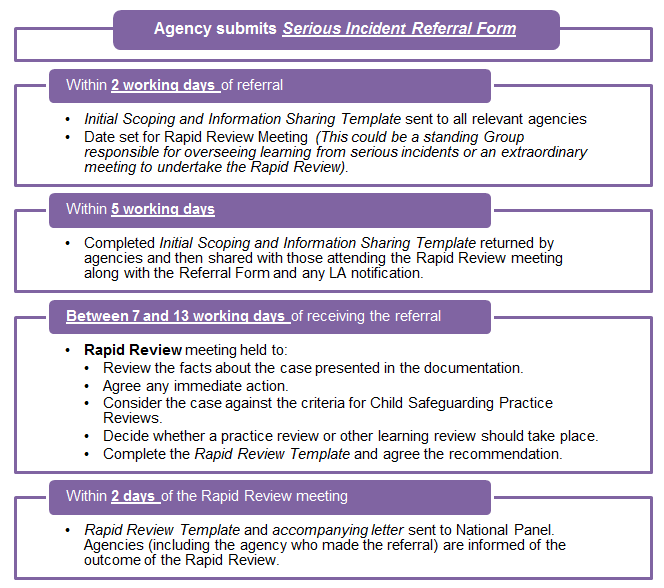 5.	Agreeing the Scope and Terms of Reference 5.1	The Child Safeguarding Practice Review Group, or equivalent, will formally agree the scope and terms of reference for the review. In order to do this, they may wish to make use of the Terms of Reference Template (Document 6) and will need to consider the following: 5.2	Time Period5.2.1	The time period covered by the review should reflect the potential learning likely to be achieved. (There is little value in identifying weaknesses in professional practice or procedures that have already changed). It should, therefore, be as short and as recent as possible. This, however, needs to be balanced against the need to understand the pattern of child neglect and whether early help interventions could have been beneficial.5.3	Focus of the Review5.3.1	The Rapid Review is likely to identify the key lines of enquiry to be explored as part of the review. These will be confirmed and formally identified in the Terms of Reference. These may, however, be revised as more information becomes available. Any significant changes should be formally approved by the Child Safeguarding Practice Review Group.5.4	Methodology5.4.1	The ‘systems approach’ that will usually be adopted for local Child Safeguarding Practice Reviews in the wider West Midlands area is described in Section 8. Each case will, however, be examined individually and the methodology may be adapted to meet the specific needs of the case. On occasion an alternative methodology may be used.5.4.2	The Terms of Reference will specify the information collection and collation tools that will be used in the review. This may include Chronologies (of Key Events and/or organisational changes), Information Reports or both (see Section 8.2). 5.5	Engaging Children and Family Members5.5.1	Using the information available, and the genogram where available (see Section 7), consideration will be given to which family members are relevant to the review and how the family, siblings and the child (where the review does not involve a death) should be invited to contribute. 5.5.2	The information and support that children and family members are likely to require to effectively engage will also be identified. 5.5.3	Plans to engage children and family members will need to take into account any parallel investigations.5.6	Parallel Investigations 5.6.1	The case may also be subject to a criminal or coroner’s investigation, individual agency or professional body disciplinary procedures, and/or another type of formal review. It is anticipated that a local Child Safeguarding Practice Review will go ahead unless there are clear reasons not to.5.6.2	Under Working Together 2018 there is greater discretion as to when a local child safeguarding practice review should take place and who does it. This enables greater flexibility in designing the right review methodology whilst meeting statutory obligations. Where there are parallel investigations, this is best considered at the scoping stage to reduce duplication and the impact on children and families and maximise learning.  5.7	Legal Advice5.7.1	Consideration will be given to whether legal advice will be required at the outset or during the review.5.8	Timetable 5.8.1	Taking into account the factors summarised above, the timetable for the review will be agreed. This will include the timing of Review Team meetings, Learning Events and engagement with families.6.	Appointing the Lead Reviewer and Review Team6.1	The Lead Reviewer6.1.1	A Lead Reviewer will be appointed to manage the review process, chair meetings of the Review Team, facilitate the Learning Workshops and author the final report. 6.1.2	The Safeguarding Partners will inform the National Panel, Ofsted and the Department for Education of the name of any reviewer commissioned via email to:Mailbox.NationalReviewPanel@education.gov.ukSCR.SIN@ofsted.gov.ukMailbox.CPOD@education.gov.uk6.2	The Review Team6.2.1	A small, multi-agency Review Team will be established to oversee each review. This will include a representative from each of the Safeguarding Partners along with any relevant subject matter experts depending on the case.6.2.2	The Review Team supports the Lead Reviewer scrutinise information provided by agencies. The Review Team also provides local context and challenge to the analysis of professional practice and the identification of learning. Where a report is not of the quality expected then the Lead Reviewer/and/or/Chair of the Child Practice Review Panel will make contact with the relevant agency and ask for the report to be revised and resubmitted in a timely manner.6.2.3	The police representative will be responsible for liaising with the Senior Investigating Officer, Crown Prosecution Service, and for co-ordination of family liaison. 7.	Engaging Children and Family Members7.1	Approach and Principles 7.1.1	Working Together 2018 highlights the crucial importance of inviting families, including surviving children, to contribute to reviews. This will help ensure that the review reflects the child’s perspective and the family context. 7.1.2	In line with good practice consideration will be given to how family members can be supported to engage. This may include interpretation and translation support if English is not a first language, additional support for disabled parents, specialist support where there are issues of domestic abuse, and drawing on expertise to facilitate the appropriate involvement of children. 7.1.3	Family engagement will be included as a standing item at all Review Team meetings. The Review Team will also identify an individual who will take responsibility for co-ordinating communication with family members. 7.2	Identifying the Family Network7.2.1	The lead agency working with the child/family will usually be asked to prepare a full and accurate genogram to assist the clarification of family relationships and dynamics. This will be shared with other agencies at Review Team meetings and in the Reflective Learning Workshop (see Section 8.4) and will be updated based on any additional information on the family provided by these agencies. The genogram will not be included in the final published report.  7.3	Making Initial Contact with the Family7.3.1	Family members, including surviving children, will be informed of the review and invited to contribute unless there is a strong reason not to do so. The initial planning meeting (described under Section 5) will discuss family involvement and agree an approach that will sensitively manage their expectations and ensure they understand the process.  7.3.2	Personal contact should be made whenever possible by the most appropriate professional and the family provided with a letter and/or leaflet to explain and introduce the process and Lead Reviewer. See Sample Letter to Family Members (Document 7) and Sample Leaflet on Child Safeguarding Practice Reviews (Document 8). 7.4	Conversations with Family Members7.4.1	Family engagement will normally be led by the Lead Reviewer and conversations should ideally take place before the Learning Event (described in Section 8.4) so that the family’s views can be included alongside the analysis of professional practice.7.4.2	It is recognised that family members may decide not to take part in the review. All reasons for non-involvement of family members (for example, parallel investigations or the choice of the individual) will be documented in the final report.8.	Methodology8.1	The ‘Systems Methodology’ and Expectations of Agencies8.1.1	Working Together 2018 does not specify the methodology that should be used in local Child Safeguarding Practice Reviews but there is an explicit expectation that ‘principles of the systems methodology recommended by the Munro Report’ will be ‘taken into account’ by the Safeguarding Partners when agreeing the method by which the review will be conducted. 8.1.2	This section describes the systems-based approach that will normally be adopted for local Child Safeguarding Practice Reviews in the wider West Midlands area. This is consistent with both the guidance in Working Together 2018 and the principles of the systems methodology recommended by the Munro Report. 8.1.3	Each case will, however, be examined individually and the methodology may be adapted to meet the specific needs of the case, to ensure a proportionate response, and to maximise learning to improve both frontline safeguarding practice and organisational structures. The Safeguarding Partners may agree to use a different methodology.8.2	Agency Action and Expectations8.2.1	All agencies which provided services to the family during the time period specified in the Terms of Reference will be formally requested to participate in the review process. The extent of agency engagement will be dependent on the type of review commissioned, the specific Terms of Reference and methodology chosen. 8.2.2	Each organisation should have an identified Safeguarding Lead to act as a single point of contact for the co-ordination and support of the review process.  8.2.3	Agencies should ensure that all requests for information are acted upon in a timely fashion and practitioners are released to participate in the review. Agencies should also provide support to their staff who are affected by the case where required. 8.3	Information Collection and Collation8.3.1	Information will be collected through the use of Chronologies and/or Information Reports. The Terms of Reference will specify the information collection and collation tools that will be used in the review.  8.4	Chronologies 8.4.1	Where chronologies are used, all relevant agencies will be asked to complete a Chronology of their agency’s involvement. They may also be asked to produce a chronology of any organisational changes which may have impacted on frontline practice during the same period.8.4.2	An example Chronology Template (Document 9) and Accompanying Letter (Document 10) are provided in the supporting documents, along with Guidance Notes on Completing the Chronology (Document 11). 8.4.3	Individual agency chronologies will be collated to produce an Integrated Key Events Chronology. This will often be colour coded to facilitate an ‘at a glance’ overview of agency involvement. 8.5	Information Reports8.5.1	Information Reports analyse the agency’s involvement with the child and family and any themes that have emerged. The report should outline any potential learning for the agency or for multi-agency arrangements and should include information about actions already undertaken. 8.5.2	An example Information Report Template (Document 12) and Accompanying Letter (Document 13) are provided in the supporting documents, along with Guidance Notes on Completing the Information Report (Document 14). 8.6	Review Team Quality Assurance of Agency Submissions8.6.1	The work of the Review Team, chaired by the Lead Reviewer, begins once initial information has been gathered. The Review Team needs to be satisfied that the appropriate level of information has been provided by each agency and that the analysis provides sufficient insight into the actions undertaken by the agency and possible learning. 8.6.2	If necessary, the Review Team may decide to either request more information from an individual agency, or invite them to attend a meeting if further clarity is needed about their agency’s role with the child and/or family. 8.7	Establishing Key Themes8.7.1	Using the chronologies and/or analysis in the Information Reports, the Review Team will discuss the case in detail and develop the Key Themes for Analysis. These should be as few as practicable and focus on core learning. The key themes should identify issues of practice that have emerged within the case which can (i) be transposed into working with families more generally and (ii) give insight into the systems which operate formally or informally within safeguarding practice. Some examples might be “making space and time for children” or “the use of assessments to inform future interventions”. 8.7.2	The Key Themes for Analysis may be shared with participants prior to their attendance at the Reflective Learning Workshop (Section 8.4). 8.8	Reflective Learning Workshop8.8.1	Reflective Learning Workshops provide a forum for frontline professionals and their line managers to come together in a respectful, positive and supportive environment to consider the circumstances surrounding the case and the reasons why actions were taken. This enables the Lead Reviewer and Review Team to identify important multi-agency learning.8.9	Preparing for the Learning Workshop8.9.1	The Review Team will need to ensure it has a full list of appropriate professionals and line managers to invite to the Learning Workshop. This will usually be requested alongside the Chronology and/or Information Report. 8.9.2	To maximise learning all agencies are expected to ensure that appropriate staff attend the workshop. However, it is preferable that only those who have had some form of direct operational involvement with the child and family should attend. They can be supported by their manager or a colleague.8.9.3	Invitations to Reflective Learning Workshop (Document 15) will be sent to all participants giving plenty of notice. This will be accompanied by a short briefing which explains the purpose of the event and the importance of attending (Document 16). 8.10	The Structure of the Learning Workshop8.10.1	The Reflective Learning Workshop will normally be undertaken over half a day, although a more complex case may require an additional half day. See the Sample Agenda for a Reflective Learning Workshop (Document 17). 8.10.2	The Lead Reviewer will normally facilitate the Reflective Learning Workshop, supported by members of the Review Team.8.10.3	The structure of the Workshop will vary depending on the case but is likely to include a discussion of:the information compiled about the family in terms of incidents and professional interventions with an opportunity for participants to query the factual accuracy, to add information and to agree changes; the “lived experience of the child/children”. This enables participants to view what happened from the child’s perspective; the reasons why events and practice happened the way they did, including any organisational and ‘systems’ factors that may have shaped behaviour (such as organisational/team aims or culture, levels of supervision, or the resources available to deliver services); the key themes which have emerged in the case and whether they can be transposed to working with families more generally; andany examples of good practice;the learning from the case and actions that should be taken to better safeguard children in the future. 8.10.4	Within these discussions it is essential that all actions and decisions (or lack of them) by professionals are viewed within the context of the information available at the time and system in which they were working. 8.10.5	The Lead Reviewer will assist the group to avoid hindsight bias in their consideration of what took place. 8.11	Conversations with Key Practitioners8.11.1	Where an individual with important information to contribute to the review is unable to participate in a Reflective Learning Workshop, arrangements may be made to facilitate a conversation with the Lead Reviewer to enable them to contribute to the learning. 8.11.2	Depending on the methodology used, the Lead Reviewer may wish to meet with individual practitioners prior to the learning event workshop.8.12	Practitioner Feedback Event8.12.1	   Practitioners who have participated in the review will also be invited to a feedback session towards the end of the process. The Lead Reviewer / Review Team will share the learning that has been identified and provide practitioners with an opportunity to comment on the accuracy of the analysis before the review report is finalised. Practitioners may also be invited to consider how learning can be transposed into practice on a day to day basis and practical issues around the implementation of possible improvements.9.	The Report9.1	The Report9.1.1	The Lead Reviewer will normally draft the formal report with publication in mind: Guidance on Drafting the Report, including good practice, is included as Document 18.9.1.2	Reports should meet any requirements specified in the agreed Terms of Reference for the review and, as a minimum, should also succinctly include:a brief overview of what happened and the key circumstances, background and context of the case. This should be concise but sufficient to understand the context for the learning and recommendations;a summary of why relevant decisions by professionals were taken; a critique of how agencies worked together and any shortcomings in this; whether any shortcomings identified are features of practice in general; what would need to be done differently to prevent harm occurring to a child in similar circumstances; examples of good practice; and, what needs to happen to ensure that agencies learn from this case. 9.1.3	Reports should be written in a way that avoids harming the welfare of any children or adults in the case. Information should be appropriately anonymised and very intimate and personal detail of the family’s life should be kept to a minimum to reduce the sensitivity of publication. 9.1.4	The Review Team will be responsible for ensuring the draft report has met the agreed terms of reference, is succinct and focused on improving local safeguarding arrangements.9.1.5	The final report should be formally approved by the relevant Safeguarding Partners or Safeguarding Partnership Board.9.2	Developing the Recommendations9.2.1	The analysis of the information collected during the review coupled with the feedback from the Reflective Learning Workshop should lead to the identification of key learning.9.2.2	This learning will be developed into formal recommendations that will form part of the final report. In some instances the Lead Reviewer and Review Team may develop the formal recommendations. However, other areas in the wider West Midlands may choose to convene a dedicated group to consider the learning and how this can be developed into meaningful recommendations. These groups will be able to engage key strategic stakeholders and consider the potential learning in the context of wider operational and strategic developments: this will ensure that recommendations are focused on the issues that will make a real difference and, therefore, maximise the opportunity to deliver meaningful change.9.2.3	In all cases, recommendations will be focused on improving outcomes for children and should be clear about what is required of relevant agencies and others collectively and individually, and by when.9.2.4	The formal recommendations will be endorsed by the Safeguarding Partners or Safeguarding Partnership Board before being included in the report.10.	Publication 10.1	The Safeguarding Partners are required to publish the reports of local Child Safeguarding Practice Reviews, unless they; in collaboration with the Child Practice Review Group or equivalent consider it inappropriate to do so. 10.2	Preparing for Publication10.2.1	Publication and media planning will commence once the final report (including the agreed recommendations) has been formally endorsed by the local safeguarding arrangements. Publication planning will include strategic leads from the agencies involved in the review and their media/communication leads.10.3	Managing the Impact of Publication10.3.1	Consideration will be given to how best to manage the impact of the publication on children, family members, practitioners and others closely affected by the case.10.3.2	The wishes of the child’s family will be considered as part of the publication and media planning. The proposed publication arrangements will then be discussed with the family and appropriate steps will be taken to minimise the disruption and distress that any media attention surrounding the publication may cause to family and friends.10.3.3	The arrangements for informing practitioners will also be considered. It is likely that the senior managers from each agency will take responsibility for informing frontline staff of the date of publication and ensuring they have appropriate support.10.4	Media Strategy10.4.1	A central point of contact for media enquiries should be identified. This individual can co-ordinate media enquiries during the publication phase and ensure effective liaison is maintained with each organisation’s strategic and press leads. 10.5	Formal Publication10.5.1	The Safeguarding Partners must send a copy of the full report to the National Panel, Ofsted and to the Secretary of State no later than seven working days before the date of publication. Reports should be submitted electronically to:Mailbox.NationalReviewPanel@education.gov.ukSCR.SIN@ofsted.gov.ukMailbox.CPOD@education.gov.uk10.5.2	Published reports will always include the name of the reviewer(s) and will be made available to read and download from the appropriate children’s safeguarding website for the area. Reports will be publically available for at least one year and archived reports will be available on request from the Safeguarding Partners.10.5.3	Published reports will also be submitted for inclusion in the NSPCC National Repository of safeguarding case reviews. Reports will be submitted by email to: information@nspcc.org.uk11.	Embedding Learning11.1	The purpose of a Local Child Safeguarding Practice Review is to identify improvements that can be made to safeguard and promote the welfare of children. Disseminating and embedding the learning is, therefore, crucial. 11.2	Capturing Improvements and Taking Corrective Action while the Review is in Progress11.2.1	The Review Team will consider at every meeting whether any immediate single or multi-agency action is required to respond to emerging issues identified through the review process. They may wish to deliver swift messages to the workforce in specific agencies or disseminate multi-agency learning to a wider workforce. In so doing, the Review Team will consider what information is shared and whether this will have an impact on family members or any parallel investigations.11.3	Disseminating and Sharing Learning from the Review11.3.1	The relevant Child Safeguarding Practice Review Group, or equivalent, will be responsible for ensuring the identified improvements are implemented locally, including the way in which organisations and agencies work together.11.3.2	A clear plan for disseminating and sharing the learning from the review with all relevant agencies will be developed. This may include organising single or multi-agency meetings, or producing briefing notes on the lessons learned for use in agency team meetings and/or supervision sessions. 11.3.3	It is the responsibility of the agencies who have participated in the review to ensure their agency recommendations are fully implemented and used to make improvements to their safeguarding children arrangements.11.4	Monitoring Progress11.4.1	The local safeguarding arrangements will regularly audit progress on the implementation of recommended improvements, and will regularly monitor and follow up actions to ensure improvement is sustained. A Sample Action Plan Template (Document 19) is included in the supporting documents.11.5	Taking into Account Learning from National Reviews11.5.1	The relevant Child Safeguarding Practice Review Group will also review the learning from all national reviews and consider how it can be applied at a local level.12. 	Appendices and Supporting DocumentsAppendix 1: Overview of Different Types of Learning ReviewsSupporting DocumentsDeciding whether to commission a Child Safeguarding Practice Review Document 1: Referral FormDocument 2: Initial Scoping and Information Sharing TemplateDocument 3: Template Letter – Request for Initial Scoping InformationDocument 4: Rapid Review TemplateDocument 5: Template Letter – Submitting the Rapid Review Template to the National PanelAgreeing the Scope and Terms of ReferenceDocument 6: Terms of Reference Template Engaging Children and Family MembersDocument 7: Template Letter – Informing Family Members of a ReviewDocument 8: Sample Leaflet – Local Child Safeguarding Practice ReviewsMethodologyDocument 9: Sample Chronology Templates Document 10: Template Letter – Request to complete a Chronology Document 11: Guidance on Completing the ChronologiesDocument 12: Information Report TemplateDocument 13: Template Letter – Request to complete an Information ReportDocument 14: Guidance on Completing an Information ReportDocument 15: Template Letter – Invitation to Reflective Learning WorkshopDocument 16: Briefing Note on the role and purpose of Reflective Learning Workshops (to be sent as an appendix to Document 15)Document 17: Sample Agenda for a Reflective Learning Workshop The ReportDocument 18: Guidance on Drafting the ReportEmbedding Learning Document 19: Sample Action Plan TemplateAppendix 1Overview of Different Types of Learning Reviews  Effective local liaison is required between Multi-Agency Safeguarding Arrangements, Adult Safeguarding Boards, Community Safety Partnerships and Multi-Agency Public Protection Arrangements to determine the most appropriate review process to maximise learning and minimise duplication of effort and reduce anxiety for families involved. Summarised below is a brief outline of the main types of statutory reviews; Domestic Homicide Review Domestic Homicide Reviews (DHR) are commissioned by Community Safety Partnerships and overseen by the Home Office. A  DHR is a multi-agency review of the circumstances in which the death of a person aged 16 or over has, or appears to have, resulted from violence, abuse or neglect by a person to whom they were related or with whom they were, or had been, in an intimate personal relationship, or a member of the same household as themselves. Safeguarding Adult Review The Birmingham Safeguarding Adults Board oversees the commissioning of Safeguarding Adult Reviews (SAR). Where a serious case may meet the criteria for a SAR or SCR liaison will take place between the Adult and Children Board’s to discuss primacy and agree the way forward.  The majority of cases focus on transition to adulthood and the potential to improve inter-agency working. Multi-Agency Public Protection Arrangements – Serious Case ReviewThe purpose of the Multi-Agency Public Protection Arrangements (MAPPA) is to oversee the management of violent and sexual offenders.  MAPPA SCR examines the effectiveness of partnership working in managing the risk and preventing further offending in the community. The aims of the MAPPA SCR will be to establish whether there are lessons to be learned, to identify them clearly, to decide how they will be acted upon, and, as a result, to inform the future development of MAPPA policies and procedures in order to protect the public better. It may also identify areas of good practiceSingle Agency Review A Single Agency Review are usually undertaken by an agency, where the case does not meet the criteria for a statutory review, however it is felt that there is important internal learning for the agency.  Referral for a Child Safeguarding Practice ReviewCriteria for Child Safeguarding Practice Reviews Serious child safeguarding cases are those in which: abuse or neglect of a child is known or suspected and  the child has died or been seriously harmedSerious harm includes (but is not limited to) serious and/or long-term impairment of a child’s mental health or intellectual, emotional, social or behavioural development. It should also cover impairment of physical health. Any individual or organisation working with children should inform the relevant Safeguarding Partners of any incident they think should be considered for a Child Safeguarding Practice Review, or other type of learning review, using this form. Professionals should discuss the case with their agency’s designated safeguarding lead/officer to help formulate the rationale. If you need advice completing this form please contact us: our phone and email address are included at the end of this form. A referral should be made as soon as possible after the serious incident occurs. Background InformationName of Child: Date of Referral:Agency ReferralPlease give the details of the designated safeguarding lead/officer with whom you have discussed the case.Section 1: Brief Overview of Child and Family CompositionChild’s Details1.2	Details of Family Members and any Significant Others1.3	Other Agencies Known to be InvolvedSection 2: Case BackgroundPLEASE NOTE: The information you provide will be used to help establish whether the case meets the criteria for a Child Safeguarding Practice Review or other type of learning review. Please use the chronology table below to outline any events around the time of the incident.PLEASE NOTE: This should only include key events and DOES NOT need to be a detailed chronology at this stage.NOTE: THE ABOVE SHOULD FOLLOW A DISCUSSION WITH A NOMINATED MANAGER OR SAFEGUARDING LEAD / OFFICER IN YOUR AGENCY.Section 3: Advice and Submission of this FormA multi-agency Rapid Review of your referral will be undertaken and you will be informed of the outcome.Initial Scoping and Information SharingPotential Child Safeguarding Practice Review Chapter 4 of Working Together 2018 provides clear criteria about when Child Safeguarding Practice Reviews should be conducted (see section x of the Regional Guidance). We have received notification of a serious incident which may meet the criteria for a Child Safeguarding Practice Review and will, therefore, be holding a Rapid Review to consider the case. To inform the Rapid Review meeting, we need to gather the basic facts about the case and determine the extent of agency involvement with the child and family. This will help the Safeguarding Partners decide whether to progress a formal Child Safeguarding Practice Review and to determine the most appropriate method to identify and cascade learning from this case.We are required to hold the Rapid Review meeting and agree the way forward within timescales outlined in national guidance (currently within 15 working days). This initial scoping and information sharing form should, therefore, be returned to us within 5 working days.Contact Details of Individual / Agency Completing this Form Date Completed:Background Information (This should be completed before this form is sent out)Section 1: Composition of the Child’s Family This should be completed BEFORE the form is sent out.All agencies are asked to check whether the details below match information held on their systems. Please advise of any anomalies.Section 2: Agency Information and Involvement Section 3: Advice and Submission of this FormA multi-agency Rapid Review will be undertaken and you will be informed of the outcome.										        Date: [insert date]Dear Safeguarding Leads,Child Safeguarding Practice Review – Initial Scoping and Information Sharing We have received notification of a serious incident which may meet the criteria for a Child Safeguarding Practice Review. We will, therefore, be holding a Rapid Review to consider the case. To inform the Rapid Review meeting, we need to gather the basic facts about the case and determine the extent of agency involvement with the child and/or any family members. This will help the Safeguarding Partners decide whether to undertake a formal Child Safeguarding Practice Review and to determine the most appropriate method to identify and cascade learning from this case.We are initially asking agencies to:Clarify whether your organisation had any involvement with the subject child and/or named individuals within the family composition outlined in Section 1 of the attached form.  Complete the attached Initial Scoping and Information Sharing form if you have had any involvement with the subject child or a member of their family.  Secure all records/files in relation to this case, ensuring that they are removed to a secure place where they are not accessible to agency personnel other than through you or your nominated representatives. Keep your agency’s submission in relation to this case separate from the case records/files.If the child or family is not known to your organisation, please confirm this in writing.  We are required to hold the Rapid Review meeting and agree the way forward within timescales outlined in national guidance (currently within 15 working days). This Initial Scoping and Information Sharing Form should, therefore, be returned to us at the address included on the form within 5 working days. In this case this will be [insert submission date].If you require any further information please contact [insert contact name and phone number].Yours sincerely,Add appropriate signature for areaEnc:	Initial Scoping and Information Sharing FormRapid Review TemplatePurpose of the Rapid ReviewIn line with Working Together 2018, the aim of this rapid review is to enable safeguarding partners to: gather the facts about the case, as far as can be readily established; discuss whether there is any immediate action needed to ensure children’s safety and share any learning appropriately; consider the potential for identifying improvements to safeguard and promote the welfare of children; decide what steps to take next, including whether or not to undertake a child safeguarding practice review.Background InformationName of Child: Date of Birth:Date of Death / Serious Incident:Date notified to Ofsted:Date of Rapid Review:(Ideally this should be a face to face meeting but may be a telephone conference if constrained by time)List of Participants in Rapid Review:(To be quorate at least one representative from each of the safeguarding partners needs to be present – i.e. a representative from the CCG, Police and Local Authority)Omissions to the list of participants: (Please explain the reason for the omission of any agency whose involvement would normally be expected)Section 1: Case BackgroundThis should be completed in advance of the Rapid Review meeting. Details of Family Members and Significant OthersCase SummarySection 2: Consideration of Case, Criteria and Guidance This should be completed during the meeting and agreed by participants.2.1	Immediate ActionHas ALL appropriate immediate action been taken to ensure children’s safety and share any learning appropriately?         Yes                     No       2.2	Identifying Improvements to Safeguard and Promote the Welfare of ChildrenThose present at the Rapid Review have considered whether to carry out a local child safeguarding practice review and have agreed that the case has the potential to meet the following criteria from Working Together, 2018:Tick all that are relevant. These should be agreed by all participants in the Rapid Review. 2.3	Rapid Review DiscussionsSection 3: RecommendationAfter completing this Rapid Review it has been agreed that this case:Meets the criteria for a national Child Safeguarding Practice Review 		Meets the criteria for a local Child Safeguarding Practice Review			Does not meet the criteria but warrants an alternative Learning Review		Warrants consideration of DHR, SAR, MAPPA SFO or other				Please state:	_________________________________________		Warrants a Single-Agency Review							Warrants a Multi-Agency Audit								Warrants a Single Agency Audit                  				   		Needs no Further Action								The Rapid Review has identified learning that has been acted upon,		obviating the need for further review				Other											Please state:	_________________________________________			Definition of termsReview:  Is an evaluation designed to identify potential service delivery and procedural improvements.Audit:  The process of systematic examination carried out to assess how successfully processes have been implemented. Date this form submitted to the National Panel:       											 Date: [insert date]Edward Timpson CBE, ChairChild Safeguarding Practice Review PanelSanctuary Buildings20 Great Smith StreetLondonSW1P 3BTDear Edward Timpson CBE,Decision of the Rapid Review of [insert case name / reference]I am writing to you in your capacity as Chair of the Child Safeguarding Practice Review Panel. Our Safeguarding Partners received notification of a serious incident which may meet the criteria for a child safeguarding practice review on [insert date] and have, therefore, undertaken a Rapid Review to consider the case. This Rapid Review included a representative from each of the Safeguarding Partners and concluded that the case meets the criteria for a national Child Safeguarding Practice Review / meets the criteria for a local Child Safeguarding Practice Review / does not meet the criteria for a Child Safeguarding Practice Review. [Delete as appropriate and then turn the related text black and delete this instruction.]I attach for your information a copy of our completed Rapid Review Template which provides a summary of the case and the Rapid Review’s decision-making process and rationale. This decision has been endorsed by [insert details here of anyone who has endorsed this decision. This may be the Independent Chair, a standing group responsible for this process, or the Safeguarding Partners. If your area has delegated decision-making to the Rapid Review Group, simply remove this sentence.]I trust this is sufficient information for you to share with the Panel. However, please do not hesitate to contact me [or insert contact details of any relevant individual] if you require any further information. Yours sincerely,Add appropriate signature for area. Enc:	Rapid Review TemplateLocal Child Safeguarding Practice ReviewTerms of Reference										Date: [insert date]Dear [insert name],RE: Subject (?)Firstly, I would like to say how sorry I am about the tragic death / serious injury of your daughter / son / brother / sister / granddaughter / grandson, [insert child’s name]. I understand this must be a very difficult time for you and your family.I would like to introduce myself and explain why I am writing to you. My name is [insert name] and I have been asked to lead an independent review to look at the way in which agencies and services worked with your family in the time before [insert name] died / suffered [insert serious injury].The review is officially called a ‘local Child Safeguarding Practice Review’. The purpose is to consider how organisations (such as police, health, schools and the local council) worked together and whether there are improvements that could be made to prevent, or reduce the risk, of similar incidents happening in the future. I enclose a leaflet which explains more about these reviews.This review is completely separate to any investigation into how [name] was [seriously injured / sadly died] that may be taking place. When I am able, I would like to visit you to hear about the services you received. We believe it is very important that family members share their experience, including the quality of services and whether anything could have been done better.If you are willing to help us learn from this sad case, please contact [insert name] on [insert telephone number] so that a meeting can be arranged. If you have any questions or concerns please contact [insert name] on [insert telephone number].Yours sincerely,[Insert name], Independent Lead Reviewer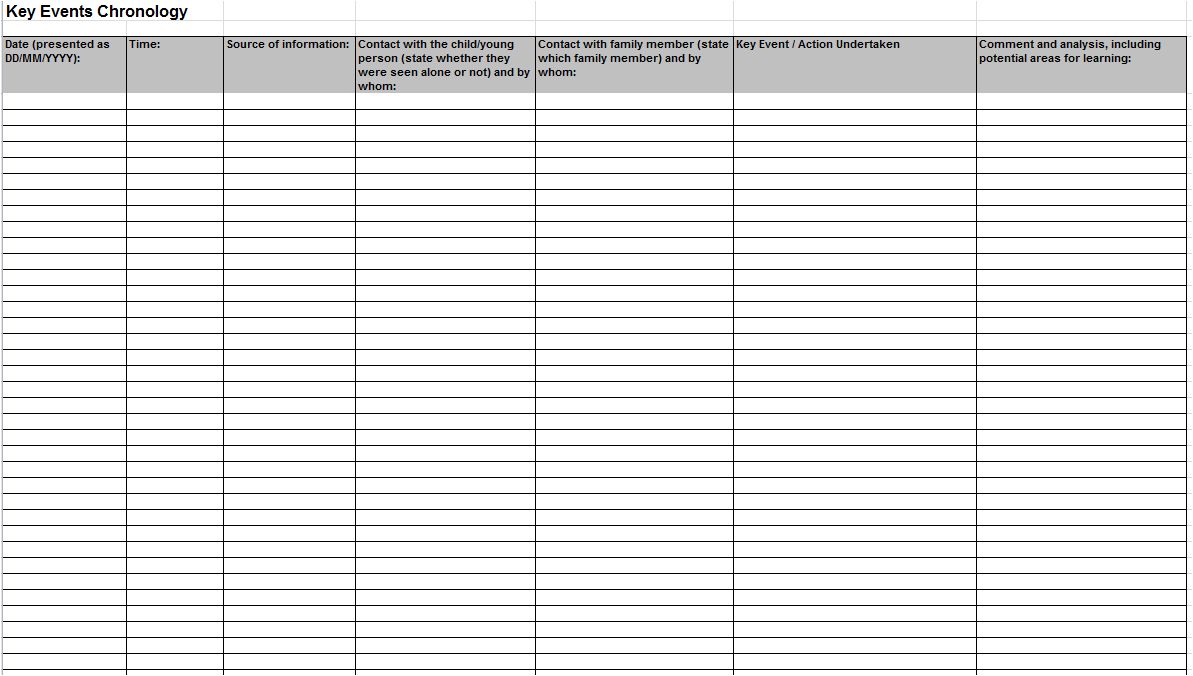 										Date: [insert date]Dear Safeguarding Lead,Request to Complete Chronologies for a Safeguarding ReviewWe are undertaking a local Child Safeguarding Practice Review into the tragic death / serious injury of [insert name of child(ren)]. The first stage of the review process is for each agency to complete:a chronology of their agency’s involvement with the child and/or their family members; anda chronology of organisational changes that may have impacted on frontline practice.I would, therefore, appreciate it if you could arrange for completion of these two documents. To support completion, I attach two / three additional reference documents:A brief ‘Case Summary’ (this includes an outline of the incident, the family composition, the time period that is the focus of the review and key questions);Guidance Notes on the type of information that should be included in the chronologies; Technical guidance on how to complete the chronology forms so they can be collated with our Chronolator tool.Individual agency chronologies will be collated to produce an Integrated Chronology which will be used to inform potential learning.Request to identify staff to attend the Reflective Learning WorkshopOnce our information gathering stage is complete, we plan to hold a Reflective Learning Workshop involving front-line workers and supervisors who had direct involvement with the child and / or their family. I would, therefore, be grateful if you could identify and confirm the name and contact details of all relevant staff in your organisation.SubmissionPlease submit your agency’s completed forms via email to [insert name and email address] no later than [insert deadline]. If you require any further information or need any support completing the chronologies, please contact [insert name and contact details].Yours sincerely,[Insert signature, name and title]Enc:Case SummaryChronology Templates – Key Events and Organisational ChangesGuidance on completing the chronologies Technical guidance on how to complete the chronology formsGuidance for Agencies Completing the Chronologies Background InformationThe Purpose of Child Safeguarding Practice ReviewsWorking Together to Safeguard Children 2018 provides a useful summary of the purpose of Child Safeguarding Practice Reviews:“The purpose of reviews of serious child safeguarding cases is to identify improvements to be made to safeguard and promote the welfare of children. … Understanding whether there are systemic issues, and whether and how policy and practice need to change, is critical to the system being dynamic and self-improving.Reviews should seek to prevent or reduce the risk of recurrence of similar incidents. They are not conducted to hold individuals, organisations or agencies to account, as there are other processes for that purpose, including through employment law and disciplinary procedures, professional regulation and, in exceptional cases, criminal proceedings. These processes may be carried out alongside reviews or at a later stage.”Definition of a Serious Child Safeguarding CaseWorking Together 2018 defines serious child safeguarding cases as those in which: abuse or neglect of a child is known or suspected and  the child has died or been seriously harmed.Serious harm includes (but is not limited to) impairment of physical health and serious / long-term impairment of a child’s mental health or intellectual, emotional, social or behavioural development (although this is not an exhaustive list). Working Together 2018 advises that consideration be given to whether impairment is likely to be long-term, even if this is not immediately obvious. Even if a child recovers, serious harm may still have occurred.Child perpetrators may be the subject of a review, if the definition of a serious child safeguarding case is met.Purpose of this GuidanceThis guidance is intended to provide specific guidance to agencies when asked to complete a Key Event or Organisational Chronology for a Local Child Safeguarding Practice Review. The aim is to ensure a professional standard and consistency across agencies. Who should complete the Chronology?Chronologies should be completed by a senior member of staff who has had no involvement with the case. This individual should have access to all relevant information and records relating to the case and should be given the opportunity to query facts with staff where necessary. A Senior Officer within the agency should quality assure and sign off the chronology prior to its submission. Further advice and support is available from [insert contact details of individual able to provide advice and support].Purpose of the ChronologiesWhat is a Chronology?A chronology is a succinct summary and overview of the significant dates and events in a child’s / young person’s life. Chronologies are also used to capture significant organisational changes.When undertaking a local child safeguarding practice review all relevant agencies will usually be asked to complete a ‘Key Events Chronology’ of their agency’s involvement and a chronology of any organisational changes which may have impacted on frontline practice during the same period.Individual agency chronologies will be collated to produce an Integrated Chronology. (This will often be colour coded to facilitate an ‘at a glance’ overview of agency involvement.) Why are Chronologies Useful?Children and young people are most effectively safeguarded if professionals work together and share information. Single factors in themselves are often perceived to be relatively harmless. However, if these factors multiply and compound one another, the consequences can be serious, and on occasions, devastating.Chronologies are used as an analytical tool to help understand the impact of events and changes on a child / young person’s developmental progress. They can reveal risks, concerns, patterns and themes, strengths and weaknesses within a family, and can identify periods of professional involvement, support and its effectiveness. Chronologies enable the Review Team to gain a more accurate picture of the whole case and highlight gaps and missing details that require further assessment and identification.It is recognised that the relevance and / or significance of an event can change over time.  A historical event which appeared insignificant or irrelevant at the time may become highly significant in the light of further information or subsequent events.How to Complete a ChronologyWhat is a Key Event Chronology?A ‘key event’ is a significant incident that impacts on the child’s / young person’s safety and welfare, circumstances or home environment. This will require a professional decision and / or judgement based upon the child / young person and family’s individual circumstances.It is crucial that the information recorded in a chronology is relevant and succinct to avoid key events becoming lost in a mass of insignificant and irrelevant detail.The events or incidents that should be recorded will vary from case to case depending upon the nature of the risks and harm.  The following are some examples, but it should be noted that this is not an exhaustive list:Contacts or referrals about the child / young person / family;Assessments undertaken;Strategy Discussions  Meetings and Child Protection Conferences;Child Protection enquiries and Section 47 investigations;Non-accidental injury and significant injury or neglect events;Attendance / admittance to hospital;Births, deaths, serious illness of adults and children and young people in the family;House moves;Changes in family composition, including new partners, separations, non-family members moving into family home;Criminal proceedings and outcomes;Civil proceedings involving the family;Change in school and school exclusions;Change in GP;Self-referrals and any referrals to other agencies / teams;Court proceedings and changes in legal status, including periods when a child / young person became looked after by the local authority;Police logs detailing relevant incidents at family home or in relation to family members, such as reported incidents of domestic abuse, drunken / anti-social  behaviour;Child / young person’s absconding behaviour / missing from home;Attempted suicide or overdose of child / young person or family member;Specific support offered to family;Events showing capacity of family to work in partnership and engage with professionals;Frequent presence of unknown adults;Any event in the child’s life deemed to have a significant effect on them, such as separation from main carer leading to poor attachment.What Time Period should the Chronology Cover?  The time period covered by each review will be identified based on the potential learning likely to be achieved. There is little value in identifying weaknesses in professional practice or procedures that have already changed. All agencies will be informed of the relevant timeline when asked to complete the chronology template: this will usually be included in the ‘Case Summary’ provided or the Terms of Reference. Please focus on this time period when completing your chronology. However, do include any Key Events outside of this time period if they are likely to be required to understand the pattern of child neglect and whether early help interventions could have been beneficial.In some cases a chronology for a child / young person may start with events that occurred prior to his or her birth. Why Do I Also Need to Complete a Chronology of Organisational Changes?The purpose of a local Child Safeguarding Practice Review is to identify improvements to current safeguarding arrangements to prevent, or reduce the chance of, similar incidents in the future. Improvements may be linked to practice issues but they frequently also require changes to the organisational and “systems” factors that shaped behaviour (such as organisational/team aims or culture and the level of resources available to deliver services.) The chronology of significant organisational changes is, therefore, important to help to identify where organisational and “systems” factors influenced actions.Again, it is crucial that the information on organisational changes recorded in a chronology is relevant and succinct to avoid key events becoming lost in a mass of insignificant and irrelevant detail.Information ReportPurpose of this Information ReportWhen a Local Child Safeguarding Practice Review is commissioned, all relevant agencies will usually be asked to complete an Information Report, along with chronologies of their agency’s involvement in the case and any organisational changes that took place within the time period being examined. The Information Report is designed to analyse the agency’s involvement with the child and family and any themes that have emerged. The aim is to:allow agencies to look openly and critically at individual and organisational practice, and the context within which people were working;describe actions that have already been taken;identify examples of good practice in agencies;identify any potential learning for the agency or for multi-agency arrangements.Information Reports are not part of any disciplinary inquiry or process relating to individual practitioners. Any disciplinary action should be conducted in line with individual agencies’ established procedures and should be undertaken separately from the review.Disclosure of Information ReportsAgencies should be aware that a request may be made by the police or court for disclosure of chronologies or Information Reports when information is being gathered for a criminal case. If requested, we will not provide a copy of your documents but will, instead, forward your contact details to the Officer seeking disclosure so that direct contact can be made.Quality Assurance and Agency Sign OffInformation Reports must be endorsed by a Senior Manager before being submitted.Before completing this form, it is essential that you read both the attached ‘Case Summary’ and the ‘Guidance Notes on Completing an Information Report’. You should regularly refer to both these documents when completing this form. In particular, please ensure that you specifically address the identified ‘Key Lines of Enquiry’ and the ‘Agency Specific Issues’ that are outlined on the Case Summary document. Background InformationName of Child / Case Reference: Name of Agency Completing this Form:NOTE: To maintain independence, neither the individual completing this report nor the Senior Officer endorsing it should have had any direct involvement in this case.Contact Details of Individual Completing this Form Date form completed:Contact Details of Senior Officer Endorsing this Form Date Information Report endorsed by agency senior officer:I confirm that the individual completing this report has had no previous operational involvement in the management of this case.Section 1: Sources of Evidence and Agency Understanding of the CaseParallel Processes and InvestigationsIs your organisation undertaking an internal, multi-agency or parallel review process related to this case (such as misconduct hearing, serious untoward incident, Independent Police Complaints Investigation etc.)?         Yes                     No       Summary of Agency involvement with the child and family who are the subject of this review3.1	Please tick to confirm you have reviewed the  details of the victim, perpetrator, family and significant others in the attached ‘Case Summary’:         Yes              Section 2: Analysis of InvolvementSection 3: Potential LearningSection 4: Other Relevant InformationSection 5: Advice and Submission of this FormThe Independent Lead Reviewer and other members of the Review Team will evaluate each Information Report as part of the process of identifying learning from this case. You will be notified of any discrepancies and may be requested to provide further information, either in writing or by attending a meeting.										Date: [insert date]Dear Safeguarding Lead,Request to Complete an Information ReportWe are undertaking a local Child Safeguarding Practice Review into the tragic death / serious injury of [insert name of child(ren)]. To support this we are asking agencies to examine their involvement with [insert name of child(ren)] and their family in order to analyse individual and organisational practice, consider any single or multi-agency learning, and identify good practice.I would, therefore, be grateful if you could arrange for completion of the attached Information Report template. To support completion, I attach two reference documents:A brief ‘Case Summary’ (this includes an outline of the incident, the family composition, the time period that is the focus of the review and key questions);Guidance on completing the Information Report. Request to identify staff to attend the Reflective Learning WorkshopOnce our information gathering stage is complete, we plan to hold a Reflective Learning Workshop involving frontline workers and supervisors who had direct involvement with the child and / or their family. I would, therefore, also ask you to confirm the name and contact details of all relevant staff in your organisation. Your agency may have previously submitted these names along with a completed chronology but it is worth considering whether any additional individuals are identified in the process of completing your Information Report.SubmissionPlease submit your agency’s completed report via email to [insert name and email address] no later than [insert deadline]. If you require any further information or need any support with the attached template, please contact [insert name and contact details].Yours sincerely,[Insert signature, name and title]Enc:Case SummaryInformation Report TemplateGuidance on completing an Information ReportCase SummaryThis document should be completed by the manager/administrator of the local Child Safeguarding Practice Review prior to being sent to agencies. It is designed to provide essential reference information to individual agencies when completing their Chronologies and Information Report.This document should be used as a reference when completing the individual agency chronologies and the Information Report.Background to the Case:Include here a background summary of the child’s death / serious injury.Child’s Details:Name:  	 D.O.B:  	 D.O.D/	Serious injury:  	Address:Family Composition:Additional family members (e.g. grandparents where they are key carers) may need to be added to the table before it is sent out. Time Period:The time period covered by the review has been selected to reflect the potential learning likely to be achieved. There is little value in identifying weaknesses in professional practice or procedures that have already changed. Please focus on this time period when completing your Chronologies and Information Report. However, do include any Key Events outside of this time period if they are likely to be required to understand the pattern of child neglect and whether early help interventions could have been beneficial.Include here time period from the terms of referenceKey Lines of Inquiry:Include here the Key Lines of Inquiry from the Terms of ReferenceAgency Specific Issues:Include here the any agency specific issues that should be considered when completing the Information ReportGuidance for Agencies Completing an Information Report Background InformationThe Purpose of Child Safeguarding Practice ReviewsWorking Together to Safeguard Children 2018 provides a useful summary of the purpose of Child Safeguarding Practice Reviews:“The purpose of reviews of serious child safeguarding cases is to identify improvements to be made to safeguard and promote the welfare of children. … Understanding whether there are systemic issues, and whether and how policy and practice need to change, is critical to the system being dynamic and self-improving.Reviews should seek to prevent or reduce the risk of recurrence of similar incidents. They are not conducted to hold individuals, organisations or agencies to account, as there are other processes for that purpose, including through employment law and disciplinary procedures, professional regulation and, in exceptional cases, criminal proceedings. These processes may be carried out alongside reviews or at a later stage.”Definition of a Serious Child Safeguarding CaseWorking Together 2018 defines serious child safeguarding cases as those in which: abuse or neglect of a child is known or suspected and  the child has died or been seriously harmed.Serious harm includes (but is not limited to) impairment of physical health and serious / long-term impairment of a child’s mental health or intellectual, emotional, social or behavioural development (although this is not an exhaustive list). Working Together 2018 advises that consideration be given to whether impairment is likely to be long-term, even if this is not immediately obvious. Even if a child recovers, serious harm may still have occurred.Child perpetrators may be the subject of a review, if the definition of a serious child safeguarding case is met.What is an Information Report?Information Reports are designed to analyse an agency’s involvement with the child and family and any themes that have emerged. The aim is to:allow agencies to look openly and critically at individual and organisational practice, and the context within which people were working;describe actions that have already been taken;identify examples of good practice;identify any potential learning for the agency or for multi-agency arrangements.Information Reports are not part of any disciplinary inquiry or process relating to individual practitioners. Any disciplinary action should be conducted in line with agencies established procedures and should be undertaken separately from the review.Purpose of this GuidanceThis guidance is intended to provide specific guidance to agencies when asked to complete an Information Report for a Local Child Safeguarding Practice Review. The aim is to ensure a professional standard and consistency across agencies. Who Should Complete the Information Report?Information Reports should be completed by a senior member of staff who has had no involvement with the case. This individual should have access to all relevant information and records relating to the case and should be given the opportunity to query facts with staff where necessary. A Senior Officer within the agency should quality assure and sign off the report prior to its submission. Further advice and support is available from [insert contact details of individual able to provide advice and support].How to Complete the Information ReportThe Importance of Answering all QuestionsPlease make sure you carefully read and complete every question. Failure to respond to all questions is likely to result in the template being returned with a request to fill in outstanding gaps: this will delay the progress of the review and the identification of learning from this case.Instructions on how to complete the Information Report are included in the report template. Additional information is, however, provided here on Question 2, Question 3.2 and Question 4.Question 2: Sources of EvidenceDocuments Used to Compile the ReportQuestion 2 asks you to list all the documents that were reviewed when putting together the Information Report. This may include paper records or records kept on ICT systems. You should include details of any information that was not available and why. InterviewsIt is likely that documentary evidence will need to be supplemented by interviews with key staff to clarify ambiguity in the records. If the review of documentation suggests that policies and procedures have not been followed, relevant staff or managers should be interviewed in order to understand the reasons for this.Staff should, where possible, be interviewed by the person responsible for completing the Information Report. The Information Report should clearly indicate where the information contained within the report has directly resulted from the interview of staff.It is good practice to notify individuals in writing prior to the interview. It is important that the interview process supports an open, just and learning culture and is not perceived as a disciplinary-type hearing which may intimidate and undermine the confidence of staff. The interviewer should seek to understand practitioners’ and managers’ perspectives and views on what happened and seek to understand why it happened at the time (rather than using hindsight). Interviews should also seek to capture views on the key areas for improvement and the challenges.A summary of the interview should be compiled and a copy provided to the interviewee. Where there is a disagreement on the content of the summary, this should be resolved where possible or identified and noted. This interview record does not form part of the documentation submitted with the Information Report: instead, it should be used to inform the content of the report. On completion of each Information Report, there should be a process of feedback and debriefing for the staff involved in the case. Question 3.2: Contextual InformationThis section aims to capture contextual information relevant to this case that has not been included elsewhere in the Report. This may include information about the agency’s involvement with the victim, perpetrator, family member or any significant others or information about organisational factors that may have influenced events.Contextual Information about the Victim, Perpetrator, Family Member or any Significant OthersThe individual completing the Information Report will need to decide whether it is relevant to include any contextual background / historical information held by the agency about the victim, perpetrator, family member or any significant others. This will require judgement based on the facts of the case and should be presented as succinctly as possible. Information on the Organisational Contextual FactorsHaving reviewed the information in the ‘Chronology of Organisational Changes’ (where completed) and the sources of evidence listed under Question 2, the individual completing the Information Report will need to decide whether additional information on organisational factors is required to understand the case. These should also be included in Section 3.2. Wherever possible, any assertions should be evidenced by reference to policies, operational practices at that time, professional management judgement or research. The type of information that maybe useful is as follows:Volume of workStaff turnover and sicknessOrganisational changeUnallocated casesThe social and community contextManagement and supervision practiceBudgetary constraints and allocation of resourcesTraining and developmentQuestion 4: Analysis of InvolvementThe individual completing the Information Report will need to critically analyse and evaluate the events that occurred, the decisions made, and the actions taken or not taken. This should relate to both practice and operational management. The aim is to get an understanding not only of what happened but why something either did or did not happen. Consideration should be given to the ‘Key Lines of Enquiry’ and ‘Agency Specific Issues’ highlighted in the ‘Case Summary’ along with the following prompts:  Were practitioners aware of and sensitive to the needs of the children in their work, and knowledgeable both about potential indicators of abuse or neglect and about what to do if they had concerns about a child’s welfare?When, and in what way, were the subject and any siblings’ wishes and feelings ascertained and taken account of when making decisions about the provision of children’s services? Was this information recorded?Did the organisation have in place policies and procedures for safeguarding and promoting the welfare of children and acting on concerns about their welfare?What were the key relevant points/opportunities for assessment and decision-making in this case in relation to the child and family? Do assessments and decisions appear to have been reached in an informed and professional way?Did actions accord with assessments and decisions made? Were appropriate services offered/provided or relevant enquiries made, in the light of assessments?Were there any issues in communication, information sharing or service delivery, between those with responsibilities for work during normal office hours and others providing out of hours services?Where relevant, were appropriate Child Protection or Care plans in place, and Child Protection and/or looked after reviewing processes complied with?Was practice sensitive to the racial, cultural, linguistic and religious identity and any issues of disability of the child and family, and were they explored and recorded? Were senior managers or other organisations and professionals involved at points in the case where they should have been?Was the work in this case consistent with each organisation’s and the local area’s policy and procedures for safeguarding and promoting the welfare of children, and with wider professional standards?										Date: [insert date]Dear Colleague,Reflective Learning Workshop – [Insert Date]We are undertaking a local Child Safeguarding Practice Review regarding [insert name of child(ren) / where appropriate the serious incident and date]. The purpose of the review is to identify improvements to current safeguarding arrangements to prevent, or reduce the chance of, similar incidents in the future. We recognise that first-hand experience from those working with the child and their family is essential to ensure we have a full understanding of both the case and the factors or pressures that caused people to act as they did. All professionals who have had direct involvement with the child and/or family are, therefore, being invited to attend a Reflective Learning Workshop. Insert here the date, timings and venue of the Reflective Learning WorkshopThis will be an opportunity for professionals from different agencies to discuss why things happened, or did not happen, and what could be done differently in a respectful, positive and supportive environment. As a professional involved in the case it is important that you attend. If you are unable to attend for any reason, please let me know and I will make arrangements for you to participate in another way (such as a one to one meeting with our Lead Reviewer).We also plan to hold a feedback session towards the end of the review process and would appreciate if you could hold [insert date and time] in your diary. I enclose a one page briefing which explains more about the purpose and structure of the workshop. However, if you have any questions or concerns, please do not hesitate to contact [insert name and contact details].Kind regards,[Insert name and signature of relevant individual. This may be the Chair of the CSPR Group, the Lead Reviewer, or the Manager responsible for overseeing the process.]About the Reflective Learning WorkshopThe purpose of a local Child Safeguarding Practice Review of a serious incident is to identify improvements to current safeguarding arrangements to prevent, or reduce the chance of, similar incidents in the future. It is NOT looking to attribute blame to individuals or organisations.The Reflective Learning Workshop is a crucial part of the review process. This (usually half-day) meeting provides a forum for frontline professionals and operational managers to come together in a respectful, positive and supportive environment to consider the circumstances surrounding the case and the reasons actions were taken. Important Principles The workshop will provide a supportive environment that encourages reflectionThe meeting will be led by an independent Lead Reviewer for the case. All Lead Reviewers are expected to ensure the workshop provides a respectful and supportive environment and they will intervene if anyone starts discussing blame or focusing on individual practice.All observations and comments will be anonymousWe understand that participants may feel uncertain or anxious and would like to assure you that comments made on the day will not be attributable to individuals. Any themes and comments will be anonymised in the final report. We will be capturing good practice as well as what needs to changeWhile the focus of the review is to identify ways to improve safeguarding practice, the review will also be seeking to identify where practice is good and working well.The Structure of the WorkshopThe structure of the workshop will vary depending on the case but is likely to follow the following format: Considering the Factual InformationThe Lead Reviewer will give an overview of the key facts and events in respect of the case and participants will be asked to agree/change and discuss these. This may include querying the factual accuracy, adding to the information, or questioning it. The aim is to reach an understanding of the professional intervention and key events that the child and family experienced.Considering the Child’s Lived Experience With this knowledge, the workshop group will spend a short time exploring the “lived experience of the child/children”. The enables participants to view what happened from the child’s perspective. Identifying Key Issues and ThemesThe workshop will identify and discuss the key issues and themes. These will usually be practice issues that have emerged within the case which can be transposed into working with families more generally, and/or organisational and “systems” factors that shaped behaviour (such as organisational/team aims or culture and the level of resources available to deliver services). Identifying Learning The final part of the workshop will focus on identifying areas of learning for professional practice in the future. Examples of good practice will also be highlighted and included for wider dissemination in the review report. Reflective Learning WorkshopDate / TimeVenueAgendaGuidance on drafting the Report Background National research and analysis of reports for Serious Case Reviews (the predecessor of Child Safeguarding Practice Reviews) repeatedly highlighted the variation in the format and quality of the final reports. We accept that the structure of final reports for Child Safeguarding Practice Reviews (CSPRs) will need to vary according to the individual case being reviewed. However, this brief guidance document highlights the key elements that safeguarding partners in the wider West Midlands will expect to see in the reports they commission. Minimum RequirementsReports should be written in a way that avoids harming the welfare of any children or vulnerable adults in the case. The author of the report (normally the Lead Reviewer) should ensure information is appropriately anonymised (see section 3.1 below) and is written with publication in mind.  Every CSPR should have clearly framed questions that the review seeks to answer. Reports should address these questions and meet any other requirements specified in the agreed Terms of Reference. As a minimum, the report should also succinctly include:a brief overview of what happened and the key circumstances, background and context of the case. This should be concise but sufficient to understand the context for the learning and recommendations;a summary of why relevant decisions by professionals were taken; a critique of how agencies worked together and any shortcomings in this; whether any shortcomings identified are features of practice in general; what would need to be done differently to prevent harm occurring to a child in similar circumstances; examples of good practice; and, what needs to happen to ensure that agencies learn from this case.Good PracticeWhen drafting reports, it is worth considering the following:3.1	Language and terminologyReports should be written clearly in plain English.A glossary can be helpful as a check for unfamiliar terms and acronyms (although not when a wide range of acronyms are used). Authors of reports should be aware that acronyms for local organisations make little sense to those reading the report beyond the local area.Reports should be written in a way that avoids harming the welfare of any children or vulnerable adults in the case. Information should be appropriately anonymised and very intimate and personal detail of the family’s life should be kept to a minimum to reduce the sensitivity of publication. The names of the child who is subject of the review and their family members should be anonymised in a way that ensures the report remains easy to read. For example, reports where each family member is given a reference letter or number can be hard to follow. It is frequently easier to follow the report’s narrative when the child is given a pseudonym and family members are referred to by their relationship to the child e.g. Mother, Father, Step-Mother, Maternal Grandfather, Sister, Brother etc.3.2	Structure of the ReportThe inclusion of a ‘Contents’ page can make reports more accessible to the reader.Similarly, the National Child Safeguarding Review Panel recommend the inclusion of an executive summary of no more than 2 A4 pages.Reports should be as short as possible to meet the requirements outlined above. Only relevant information should be included. The provision of a concise summary of relevant family history and past agency contact can help provide a context for understanding how the past affected events and aid the understanding of why and how the child died or was seriously harmed.Having a dedicated section about the child frequently provides the report with a strong focus and ensures the child’s voice is considered.Repetition of events often gets in the way of analysis. For example, when detailed accounts of agency involvement are included and then revisited as part of the analysis. The reader should not be required to constantly cross-reference to other parts of the report.3.3	AnalysisThe purpose of a CSPR is to analyse the case not simply to describe what happened. This includes asking questions such as: Why were key decisions made? Why were critical observations missed or simply ignored? Why did circumstances exist which caused sometimes terrible detriment to one or more children?The focus should be on what caused something to happen and how it can be prevented from happening again.Systems factors should be considered. This includes policies, procedures and organisational changes as well as looking a human motivations (such as the impact of fear, exhaustion, overwork etc.). The review should consider relevant failings and good practice and policy at all levels, not just those at the lower levels.Many strong Serious Case Review reports explicitly flag where the analysis highlights a learning point (e.g. by stating ‘Learning Point 1’). This can help make the link between the analysis and the learning points / recommendations. 3.4	Learning Points / recommendationsIt can be useful to use headings that sum up the emerging themes and learning points. (For example, ‘Inter-agency communication’ or ‘The use of written agreements.’)Some areas in the wider West Midlands may choose to convene a dedicated group to consider how learning points are developed into meaningful recommendations. Lead Reviewers should check the approach being taken. Recommendations should be clear and addressed to named people or organisations locally and nationally. Measures should be included to follow up and see whether these recommendations have been accepted and implemented.Checklist – Quality MarkersThe Social Care Institute of Excellence / NSPCC ‘Quality Markers’ include seven questions that reviewers may wish to consider when drafting their report:Does the structure of the report make it straightforward to identify relevant analysis and findings, so as to assist other local areas to identify learning that is pertinent to them and to assist the collation of learning at a national level?Does the amount of information provided in the report satisfy the need for privacy of family members and individual staff while providing sufficient information to  make accessible the SCR analysis, in order that it can support necessary improvement work?Does the report contain findings and/or recommendations that reflect the areas deemed as priority for improvement?Do these findings and/or recommendations address explanations of practice or remain only descriptive of issues identified in how professionals handled the case?Is there transparency in how conclusions have been reached?Does the report adequately manage accessibility and explaining complex professional and organisational issues?Is the tone and choice of words appropriate to the review?Local Child Safeguarding Practice ReviewsAction Plan TemplateInsert relevant area name and logo(s) hereNAMEAGENCY & DESIGNATION/TITLECONTACT DETAILS – Address, telephone number and e-mail addressNAMEAGENCY & DESIGNATION/TITLECONTACT DETAILS – Address, telephone number and e-mail addressName of ChildDate of Birth & AgeHome AddressGenderEthnic OriginFaith/ReligionDisabilityIs the child/young person looked after?Is the child/young person currently subject to a child protection plan, or have they been previously? (If so when, for what and for how long?)Is the child/young person open to Children’s Social Care or a Children & Families Practice (if so, who is the lead practitioner)?Date of Death or Serious Incident (please specify which)Address of location of incidentCarer at time of incidentIs this case known to be the subject of a criminal investigation? (If so, who is the lead investigator?)Is this case known to be the subject of a Coroner’s Inquiry? (If so, who is the key contact?)Are there any adult safeguarding concerns and have these been shared via an Adult referral form? (If so, who is the key contact?)Name and AddressRelationship to ChildDate of BirthLegal StatusEthnic OriginWhat action has been undertaken to safeguard and protect any siblings of the child who is the subject of this referral?AgencyContact Details: Address, Telephone and E-mailReason for involvement(include whether current or not)Please provide a brief outline of the child and family circumstances and the incident that triggered this referral:Please outline why you are making this referral:Date and TimeEventPlease add any additional information you think may be relevant and may assist decision-making:Insert here the contact details of those who can provide advice on the completion of this form and also the details of the email address to which the form should be submitted. Insert relevant area name and logo(s) hereNAMEAGENCY & DESIGNATION/TITLECONTACT DETAILS – Address, telephone number and e-mail addressSummary of Case:Indicative time period to be looked at: (Good practice suggests that the time period examined should be limited. However, please include information from outside this time period if you feel it is relevant to the case.)SUBJECT CHILD:Also known as:National Health Number:D.O.B:D.O.D:Home Address:Previous addresses:MOTHER:Also known as:D.O.B:Home address:Previous addresses:FATHER:Also known as:D.O.B:Home address:Previous addresses:SIBLING:Also known as:D.O.B:Home address:Previous addresses:SIGNIFICANT ADULTS / OTHERS:Home address:SIGNIFICANT ADULTS / OTHERS:Home address:SIGNIFICANT ADULTS / OTHERS:Home address:Provide a brief summary of your agency’s involvement with the subject child AND the individuals listed in the family composition. (Please focus on the key significant events in chronological order and, where appropriate, include the date of commencement and completion of service).Brief analysis of individual or / and agency practice.  (Please identify any outstanding practice or potential learning).Please identify any areas for concern as to the way in which partners have worked together to safeguard the subject child.  Are you aware of the involvement of any other agencies? If yes, please give details.Please include any further relevant information that you wish to bring to the attention of the Rapid Review meeting.Insert here the contact details of those who can provide advice on the completion of this form and also the details of the email address to which the form should be submitted. Insert relevant area logo(s) and address hereInsert relevant area name and logo(s) hereNameJob Role/TitleAgency/OrganisationName and AddressRelationship to ChildDate of BirthLegal StatusEthnic OriginPlease provide a concise outline of the child and family circumstances and the incident that triggered this rapid review:Documentation available to this Rapid Review:Please give details of action taken. If no, what actions need to be taken? When will these be taken and by whom?highlights or may highlight improvements needed to safeguard and promote the welfare of children, including where those improvements have been previously identified highlights or may highlight recurrent themes in the safeguarding and promotion of the welfare of childrenhighlights or may highlight concerns regarding two or more organisations or agencies working together effectively to safeguard and promote the welfare of children is one which the Child Safeguarding Practice Review Panel have considered and concluded a local review may be more appropriate safeguarding partners have cause for concern about the actions of a single agency there has been no agency involvement and this gives the safeguarding partners cause for concern more than one local authority, police area or clinical commissioning group is involved, including in cases where families have moved around the case may raise issues relating to safeguarding or promoting the welfare of children in institutional settingsNone of the aboveThe Rapid Review should clarify the nature of harm suffered and whether it meets the criteria for serious harm and/or long term impairment of health. Please summarise the key issues discussed in the Rapid Review, including the case analysis against the criteria for a child safeguarding practice review. The Rapid Review may also identify immediate learning that can be acted upon. Please summarise here, including who and how it will be shared and implemented. Has legal advice been sought? If yes, please give details.Reasons for Recommendation, including the potential identified for additional learning. When the Rapid Review decision is that a case does not meet the criteria for a Child Safeguarding Practice Review, other review options must be considered. If the decision is not to proceed, please explain why it is thought there is no further learning to be gained.Insert relevant area logo(s) and address hereInsert relevant area logo(s) hereCHILD REFERENCE:DATE:INTRODUCTIONThe aim of this review is to identify improvements that can be made to better safeguard children and to prevent, or reduce the risk, of recurrence of similar incidents.The review will undertake a rigorous and objective analysis of what happened and why. It will consider whether there are systematic issues, and whether and how policy and practice need to change.It should be noted that the review is not being conducted to hold individuals, organisations or agencies to account as there are separate processes for this.CASE SUMMARY Summary of Serious Incident:Information about the Family:REVIEW TEAM Name of Lead Reviewer:Membership of the Review Team:The names of the Review Team members and the organisation they represent should be included here along with details of any specific responsibilities of these members (such as the Police representative liaising with the Senior Investigating Officer and Crown Prosecution Services where there are parallel investigations).SCOPE OF THE REVIEWTime Period to be Considered by the Review and Rationale:Key Issues to be Addressed by the Review: (NOTE: These may evolve as more information becomes available during the review)PLANS TO INVOLVE CHILDREN AND FAMILY MEMBERS NOTE: Plans to engage children and family members will need to take into account the legal considerations outlined in Section 7 below. This section should describe the agreed plans to involve children and family members and who will be responsible for making contact / following up.METHODOLOGYNOTE: The headings below are based on the systems approach described in the Regional Framework and Practice Guidance for the wider West Midlands. However, each case will be examined individually and an alternative methodology may be used. The headings should, therefore, be altered or deleted depending on the methodology used.Chronologies: Information Report:Reflective Learning Workshop / Feedback Session:LEGAL CONSIDERATIONSParallel Investigations:Legal Advice:OTHER CONSIDERATIONSNOTE: The other factors that will need to be considered will vary from case to case. However, as a minimum, it will be important to identify whether there are any racial, cultural, linguistic issues that need to be considered or issues related to the religious background of the child or members of their family. TIMELINE AND KEY DATESThis section should include key milestone dates agreed for the review, including the target date for the presentation of the learning to the Safeguarding Partners.Insert relevant area logo(s) and address hereInsert relevant area logo(s) and address hereNOTE: Disclosure of Chronologies Agencies should be aware that a request may be made by the Police or Court for chronologies to be disclosed when information is being gathered for a criminal case. If requested, we will not provide a copy of your documents but will, instead, forward your contact details to the Officer seeking disclosure so that direct contact can be made.Insert relevant area name and logo(s) hereNAMEAGENCY & DESIGNATION/TITLECONTACT DETAILS – Address, telephone number and e-mail addressNAMEAGENCY & DESIGNATION/TITLECONTACT DETAILS – Address, telephone number and e-mail addressIf yes, please state the type of investigation and, where relevant, give the name and contact detail of the individual leading or co-ordinating the investigation.Sources of Information Before completing this section, please refer to the advice in the ‘Guidance Notes on Completing an Information Report’.Please give the date that files were secured and by whom:Please list the documents that were reviewed in putting together this report: (An explanation should be included of any documents not seen and the reason why).Give details of interviews undertaken:Please include any corrections and additional information your agency has on the victim, perpetrator, family or significant others involved in this case:3.2  Please include any contextual information relevant to this case that has not be captured elsewhere (This may include information about the agency’s involvement with the victim, perpetrator, family member or any significant others or information about organisational factors that may have influenced events). Analysis of InvolvementBefore completing this section, please refer to the questions in the ‘Guidance Notes on Completing an Information Report’. In your answer you must:report why actions did or did not take place;consider the events that occurred, the decisions made, and the actions taken or not and assess practice against guidance and relevant legislation;address the ‘Key Lines of Enquiry’ and ‘Agency Specific Issues’ outlined in the attached Case Summary;complete analysis in respect of key critical factors, which are not otherwise covered by the prompts above.Good Practice identified in this caseKey Learning PointsAre there lessons from this case relating to the way in which this agency works to safeguard children and promote their welfare, or the way it identifies, assesses and manages the risks posed by perpetrators? Where can practice be improved? Are there implications for ways of working, training, management and supervision, working in partnership with other agencies and resources?Single Agency LearningWhat actions will your agency be taking as a response to learning from this case? Actions that have already been implemented:Actions planned:Multi-Agency LearningWhat actions to improve multi-agency working do you wish the Review Team to consider as a result of this case?Please include any other relevant information that you wish to bring to the attention of the Independent Lead Reviewer / Review TeamInsert here the contact details of those who can provide advice on the completion of this form and also the details of the email address to which the form should be submitted. Insert relevant area logo(s) and address hereNAMED.O.B:ADDRESSMOTHER:FATHER:SIBLING:SIBLING:Before completing the Information Report template, it is essential that you read both the ‘Case Summary’ and this guidance. You should regularly refer to both these documents when completing the Information Report Template. In particular, please ensure that you specifically address the identified ‘Key Lines of Enquiry’ and the ‘Agency Specific Issues’ that are outlined on the Case Summary document.NOTE: Disclosure of Information ReportsAgencies should be aware that a request may be made by the police or court for disclosure of Information Reports when information is being gathered for a criminal case. If requested, we will not provide a copy of your documents but will, instead, forward your contact details to the Officer seeking disclosure so that direct contact can be made.Insert relevant area name and logo(s) hereInsert relevant area name and logo(s) hereNoTimeItem9:45amRegistration 1.10:00amWelcome and Introductions2.10:05amPurpose of Session:To understand the child’s story and what life was like for them;To consider what happened in the case from a multi-agency practitioner and agency perspective;To identify what decisions were taken/not taken and the context;To identify what could have been done differently;To identify the key learning points/findings;To identify improvements which are needed and to consolidate good practice, in line with the Terms of Reference.Principles for Working Together3.10:20amBrief Outline of Terms of Reference, Methodology / Overview of the Case and Thoughts so Far - (Lead Reviewer)Child’s Lived Experience (Timeline/story)4.11:00amAgency Involvement with the Case: Who knew what when?What is new information?Any surprises?What?Why?Significant Influencing Factors?5.11:30amBreak6.11:45amKey Lines of Inquiry and QuestionsIdentify Key Issues for Improving Practice7.12:40pmSummary of Key Feedback Points and Any Other Reflections8.13:00pmEvaluation and CloseRecommendationAgreed ActionsResponsible PersonTimescaleActions TakenProgress Update (and RAG rating)Evidence of impact / outcome